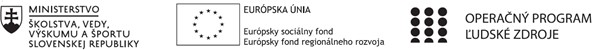 Správa o činnosti pedagogického klubu    Manažérske zhrnutie: Interaktívna biológia – rozvíjanie tvorivého a samostatného myslenie žiakov   Podstata: V rámci tejto mimoškolskej činnosti chceme vzbudiť záujem žiakov o                      štúdium prírodovedných predmetov, nakoľko v poslednej dobe záujem klesol.12. Hlavné body, témy stretnutia, zhrnutie priebehu stretnutia:Cieľom osvedčenej pedagogickej skúsenosti je poskytnúť niekoľko námetov na
uplatnenie interaktívnych metód vo vyučovaní biológie, ktoré obohacujú priebeh
vyučovania a prebúdzajú u žiakoch väčší záujem o nadobúdanie nových poznatkov, čím
napomáhajú zvýšiť jeho efektivitu. Zároveň by mali pomôcť zvyšovať informačnú
gramotnosť pedagogických zamestnancov v oblasti IKT a napomôcť tak rozvinúť
plnenie kľúčových kompetencií vo vyučovacom procese.13. Závery a odporúčania:  Viesť žiakov aj na ostatných vyučovacích hodinách: - riešiť úlohy, nájsť príčiny problémov, navrhovať ich riešenia,
- prezentovať vlastnú prácu, argumentovať, obhájiť vlastné stanovisko,
- kooperovať v skupine, deliť si úlohy, niesť zodpovednosť..Príloha:Prezenčná listina zo stretnutia pedagogického klubu1. Prioritná osVzdelávanie2. Špecifický cieľ1.1.1 Zvýšiť inkluzívnosť a rovnaký prístup kukvalitnému vzdelávaniu a zlepšiť výsledky a kompetencie detí a žiakov3. PrijímateľGymnázium Jána Amosa Komenského – Comenius Gimnázium, Štúrova 16, Želiezovce4. Názov projektuZvýšenie kvality vzdelávania na Gymnáziu J. A. Komenského v Želiezovciach5. Kód projektu ITMS2014+312011U7446. Názov pedagogického klubuJeden za všetkých, všetci za jedného7. Dátum stretnutia pedagogického klubu 29.03.20228. Miesto stretnutia pedagogického klubuGymnázium Jána Amosa Komenského – Comenius Gimnázium, Štúrova 16, Želiezovce9. Meno koordinátora pedagogického klubuCserbová Katarína10. Odkaz na webové sídlo zverejnenejsprávywww.comgim.sk14.	Vypracoval (meno, priezvisko) Mgr. Šoóky Kristián15.	Dátum 30.03.202216.	Podpis17.	Schválil (meno, priezvisko)Katarina Cserbová18.	Dátum 30.03.202219.	Podpis